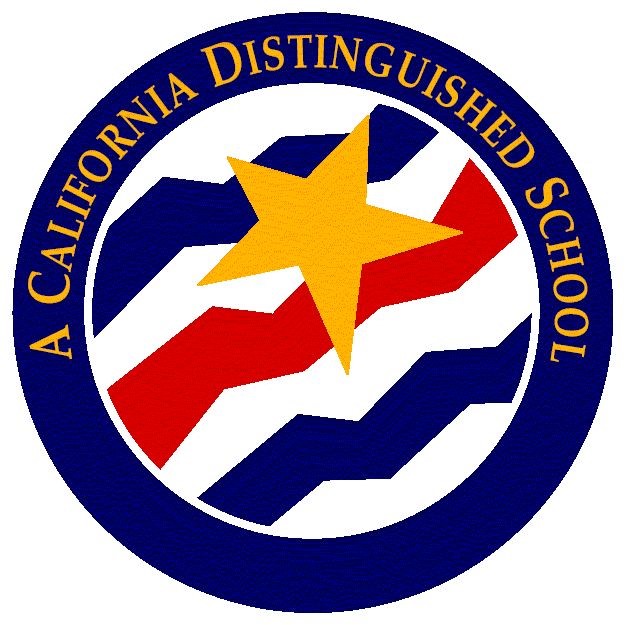 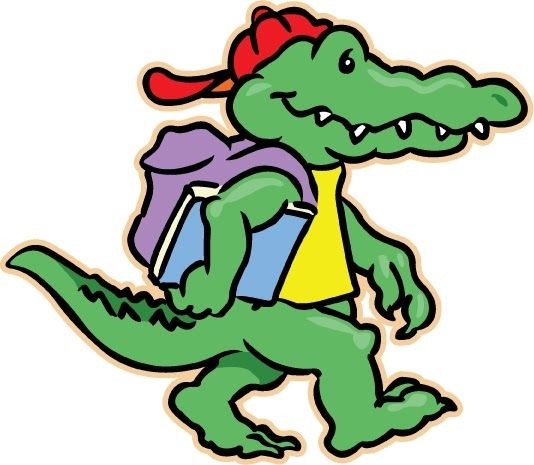 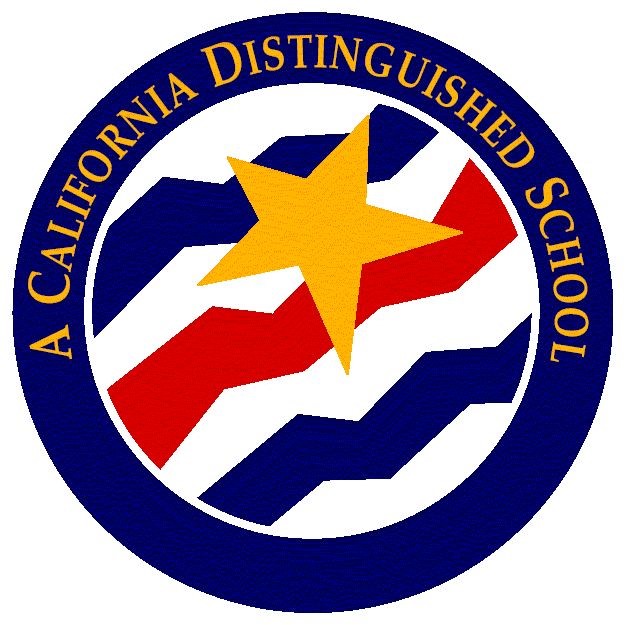 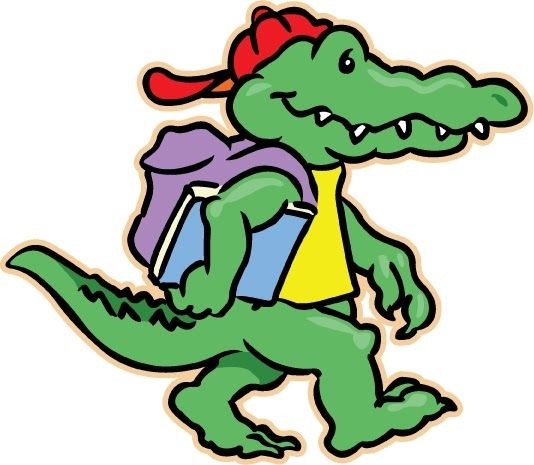 Stacy Campbell, Assistant Principal Kim Cummings, Office Manager Site Council AgendaWednesday, September 14, 2022 8:30-9:45am Time Topic Discussion Leader 8:30 Welcome, Introductions and Agenda Review Meredith 8:40 Approval of Minutes from May 2022 Meredith8:45 Safety UpdateStacy8:55 Principal's Report  Elect Officers Review meeting dates for year Golden View a great place to be!MTSSMeredith 9:10  ELACStacy9:20 Title 1Meredith9:30PTA/Ed Fund Update 9:40Public Comment